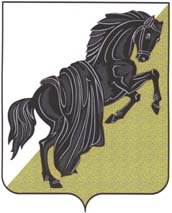 Собрание депутатовКаслинского муниципального районапятого  созываЧелябинской областиР Е Ш Е Н И Е от «30» мая 2019 года №349г.КаслиО награждении Почётной грамотойСобрания депутатов Каслинскогомуниципального района Руководствуясь ст.21 Устава Каслинского муниципального района, на основании Положения о Почетной грамоте Собрания депутатов Каслинского муниципального района, утвержденного решением Собрания депутатов Каслинского муниципального района от 14.12.2010 №72 Собрание депутатов Каслинского муниципального района РЕШАЕТ:Наградить Почётной грамотой Собрания депутатов Каслинского муниципального района:Мишарину Татьяну Владимировну – начальника отдела льгот и социальной реабилитации Управления социальной защиты населения администрации Каслинского муниципального района,за профессионализм, ответственность, знание своего дела и в связи с профессиональным праздником – Днем социального работника;Панову Анну Николаевну – специалиста по социальной работе Муниципального учреждения «Комплексный центр социального обслуживания населения» Каслинского муниципального района,за добросовестный труд, неравнодушное отношение к человеческим судьбам, за положительные результаты в работе и в связи с профессиональным праздником – Днем социального работника;Финкель Светлану Кимовну – главного бухгалтера Муниципального бюджетного учреждения «Центр помощи детям, оставшихся без попечения родителей» Каслинского муниципального района,за профессиональное мастерство, личный вклад в развитие финансово-экономической деятельности учреждения и в связи с профессиональным праздником – Днем социального работника;Чернышеву Маргариту Николаевну – заместителя главного врача по организационно-методической работе с населением ГБУЗ «Районная больница г.Касли»,за высокий профессионализм, творческий подход к работе, добросовестный, многолетний и самоотверженный труд в сфере здравоохранения, огромный личный вклад в развитие здравоохранения Каслинского района и в связи с профессиональным праздником – Днем медицинского работника;Чувильскую Надежду Евгеньевну – заведующую стоматологическим отделением, врача стоматолога общей практики, председателя профсоюзного комитета ГБУЗ «Районная больница г.Касли»,за высокий профессионализм, творческий подход к работе, добросовестный, многолетний и самоотверженный труд в сфере здравоохранения, активную общественную работу и в связи с профессиональным праздником – Днем медицинского работника.2. Опубликовать настоящее решение в газете «Красное знамя».Председатель Собрания депутатов	Каслинского муниципального района					              Л.А. Лобашова